ИКТ (Информационные – коммуникативные технологии) в ДОУ.Информационные – коммуникативные технологии (ИКТ) – это мир, в котором развивается современный ребенок, он отличается от мира, в котором выросли его родители. Современные дети- это поколения «нового времени», которые довольно быстро осваивают разнообразные гаджеты, технологии. Мы, как воспитатели должны идти в ногу со временем, стать для ребенка проводником в новый мир технологий.Использование ИКТ помогает привлекать пассивных слушателей к активной деятельности, делая образовательную деятельность более наглядной и интенсивной, что способствует восприятию и лучшему запоминанию материала.Целью ИКТ является: развитие познавательных способностей детей через использование информационно-коммуникативных технологий.Под информационно-коммуникативными технологиями в ДОУ подразумевается использование компьютера, Интернета,видео, DVD, CD, проектор, интерактивная доска, то есть всего того, что может представлять широкие возможности для коммуникации. Любимая детьми это конечно интерактивная доска. Преимущества комплекса интерактивных игр «Безопасность:ПДД».Дети жестами управляют изображением на экране, с радостью выполняют задания и решают задачки. В комплекс входятит обучающие игры «Инженерная школа», «Волшебная поляна» занятия дают воспитателю новые возможности в работе, позволяют детям получать удовольствие от учебного процесса и обеспечивают хорошую подготовку к школе.Такие занятия вызывают у детей эмоциональный подъем, повышают мотивацию и познавательную активность, развивают мышление, память, координацию, воображение.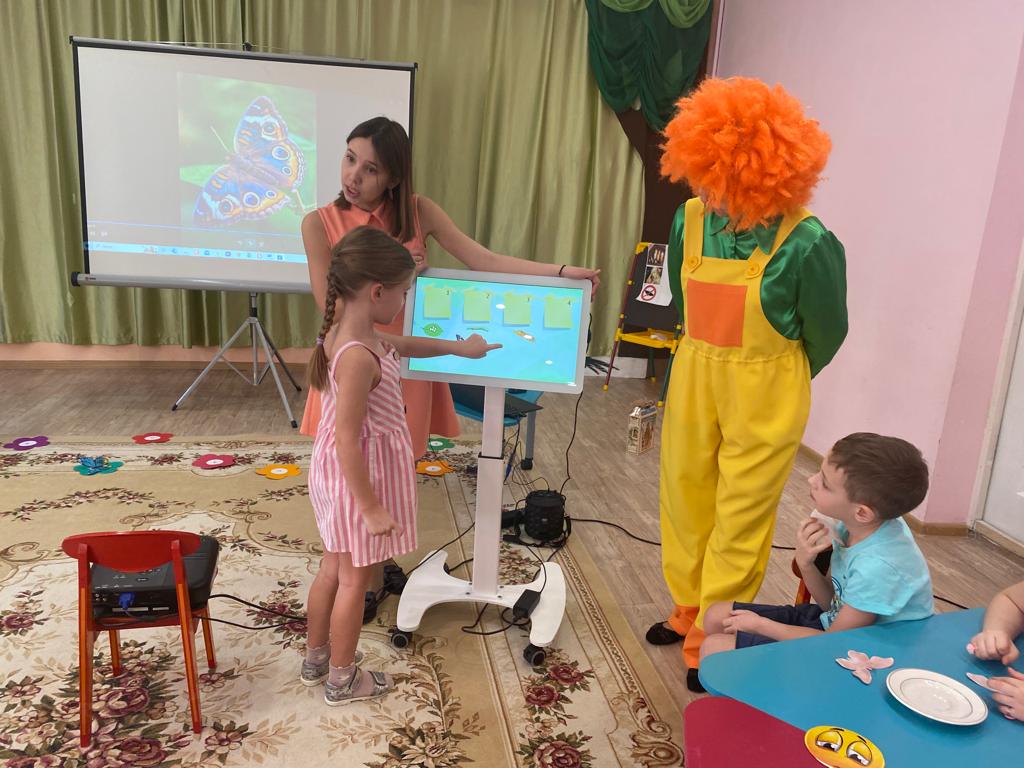 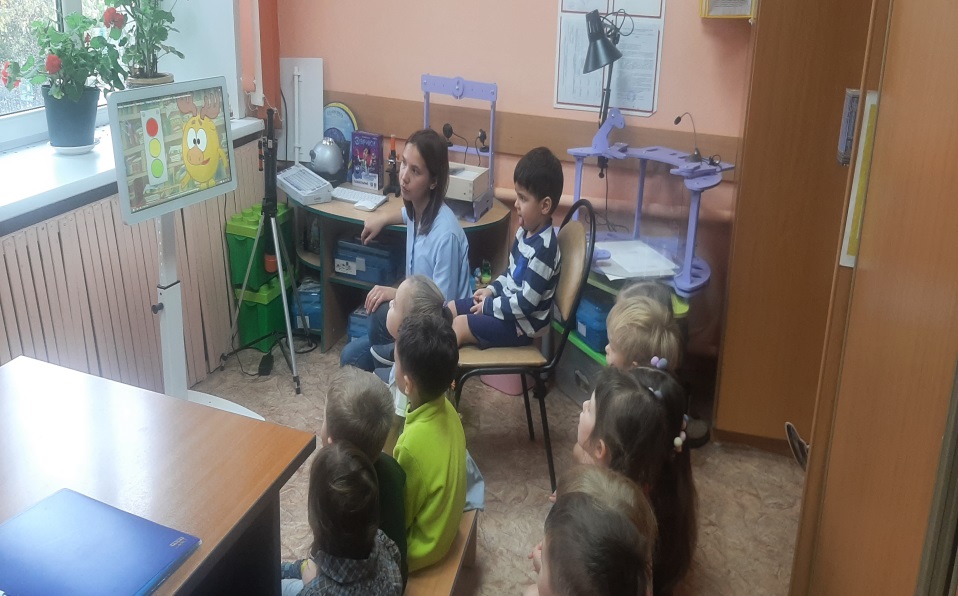 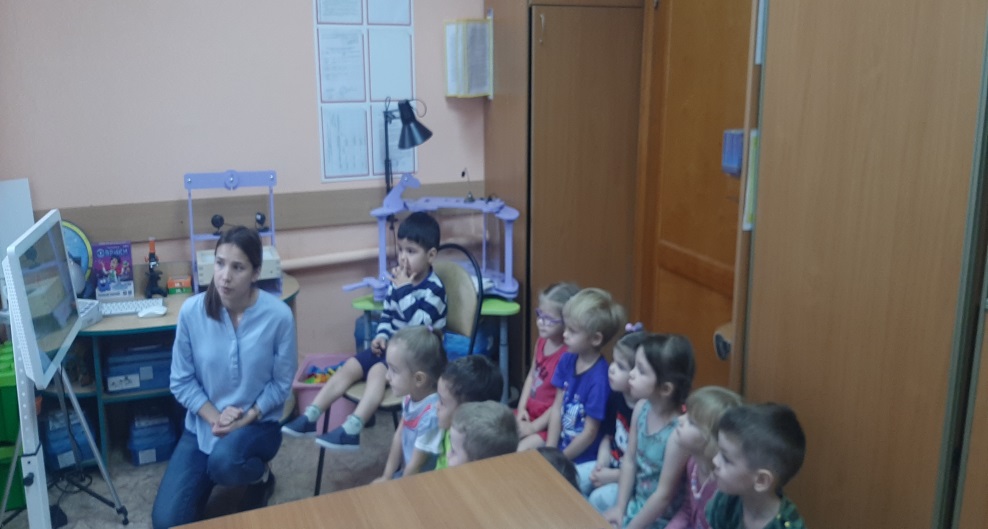 